Mr. Demchak 		     Jockey Hollow Middle School                Technology Education 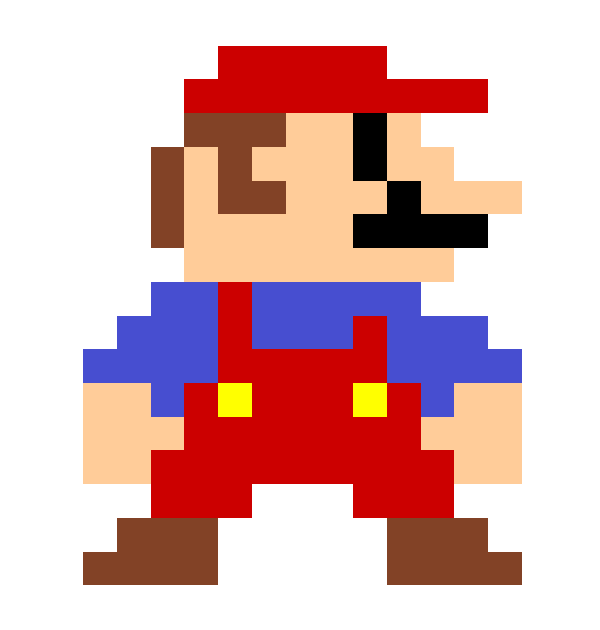 Video Game Design: 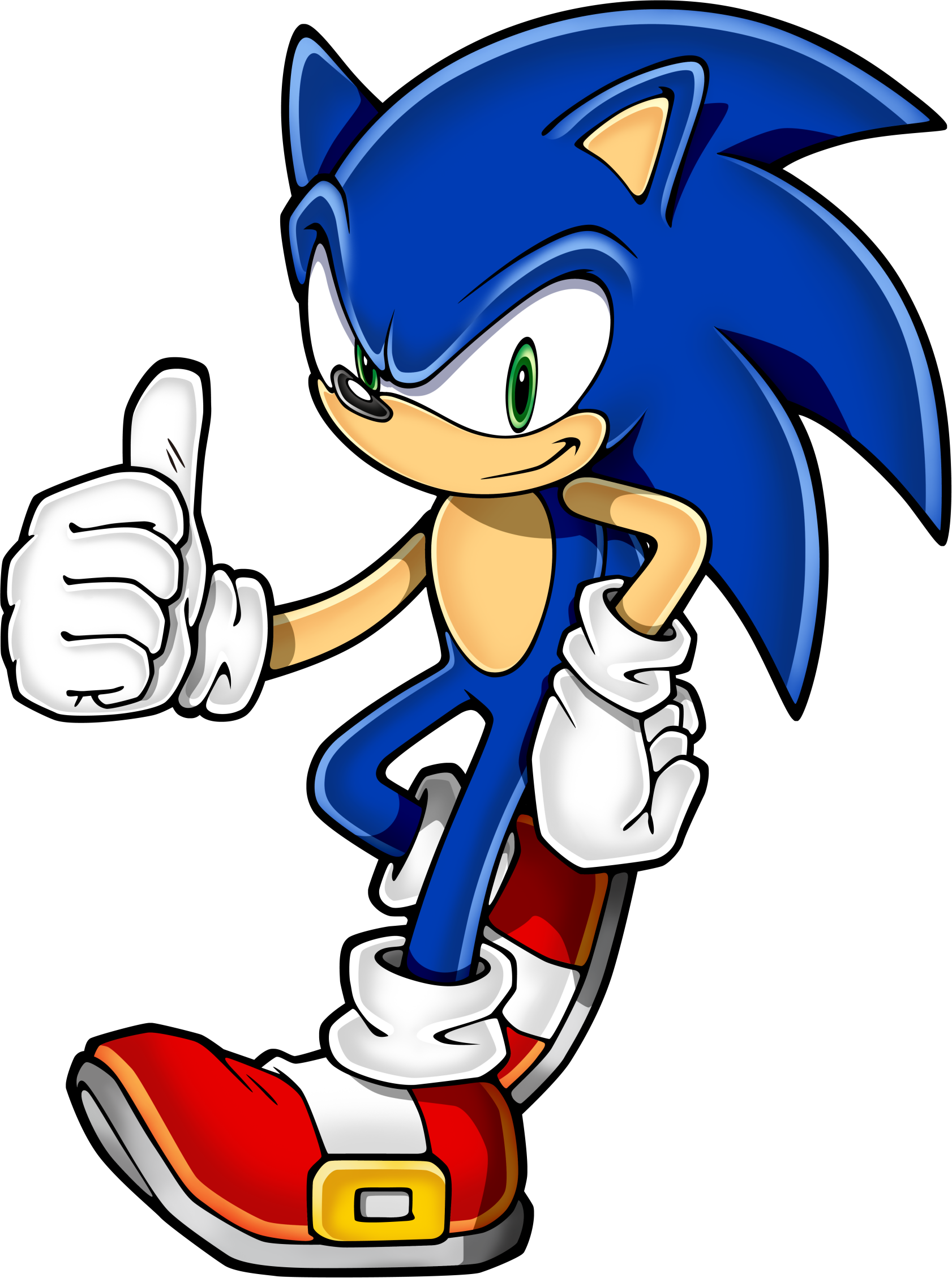 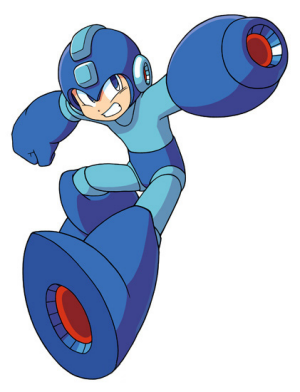 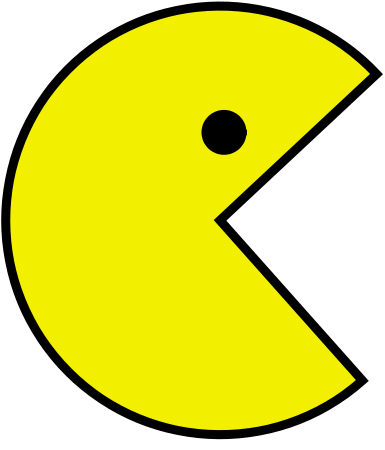 Name: _______________________Believe it or not, Mr. Demchak was a hardcore gamer… like sponsored-level-nerd. So it’s a dream to be able to teach video game design! Let’s start building a game, and it all starts with proper planningWhat is the theme of your video game? What’s the story line?________________________________________________________________________________________________________________________________________________________________________________________________________________________________________________________________________________________________________________________________________________________________________________________________________________________________________________What type of video game do you plan on making? (RPG, adventure, maze, sports, shooter, strategy, action, simulation etc.) ________________________________________________________________________________________________________________________________________________3) What challenges do you want to throw at players? (Enemies, puzzles, environmental hazards, mazes etc.).________________________________________________________________________________________________________________________________________________________________________________________________________________________4) What is the goal(s) of the video game? ________________________________________________________________________________________________________________________________________________________________________________________________________________________